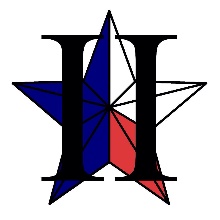 TEXAS JUNIOR COLLEGE STUDENT GOVERNMENT ASSOCIATIONREGION II GENERAL ASSEMBLYSaturday, November 2, 2018, 9:00 a.m., Brookhaven College, Room S-204Call to OrderRoll CallReading and Approval of the AgendaReading and Approval of Minutes from Last MeetingOfficer ReportsHost SchoolVakayla Wilford, North Central Texas CollegePublic RelationsRuth Espinoza, Mountain View CollegeTreasurerMeesha Robinson, Tarrant County CollegeParliamentarianMhakeda Shillingford, North Lake CollegeSecretaryRufeda Ali, Brookhaven CollegeVice PresidentJoan George, El Centro CollegePresidentCarlos E. Valbuena, Brookhaven CollegeCo-AdvisorShanee Moore, El Centro CollegeAdvisorBrian Borski, Brookhaven CollegeCommittee ReportsAwards CommitteeMaria Fernanda Tovar, Brookhaven CollegePrecious Okafor, North Lake CollegeLegislative CommitteeTBAResolutions CommitteeMatthew Waller, Brookhaven CollegeService CommitteeCeleste Canales, Eastfield CollegeSocial / T-Shirt & Cheer CommitteeShamsa Rehman, Brookhaven CollegeOld BusinessConferenceEvent ProgramFood MenuDecorationsWorkshopsNew BusinessGeneral Assembly Agendas RevisionStanding Rules RevisionAnnouncementsAdjournment